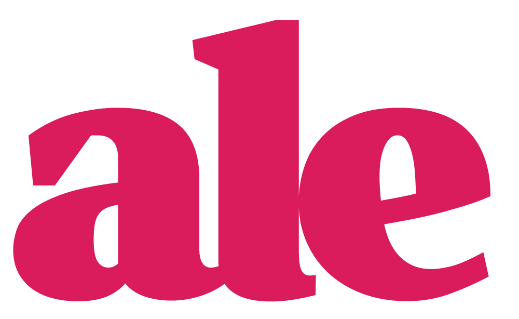 Verksamhetsberättelse 2023 De skånska landskapens historiska och arkeologiska förening Styrelsen avger härmed verksamhetsberättelse för perioden 1 januari till 31 december 2023.Styrelsen tom årsmötet 2023-05-15Ordförande: f kanslichef Pia Sander. Vice ordförande: f museichef Göran Larsson.Ledamöter: biträdande museichef Sofia Cinthio, arkivchef Folklivsarkivet, fil dr Karin Gustavsson, fil lic Mikael Henriksson, fil dr Anders Håkansson, enhetschef, Riksarkivet Göran Kristiansson, VD Anders Persson, fil dr Hanne Sanders, fil dr Bengt Söderberg, fil dr Kenth Hansen (skattmästare).Nyval: arkivarie Maria Wallin, museichef Henrik Borg och antikvarie/kulturgeograf, fil lic Lars Persson.Vid årsmötet lämnade Bodil Persson, Tomas Germundsson och Barbro Mellander styrelsen.Styrelsen har under året haft tre sammanträden. ArbetsutskottUtskottet bereder ärenden till styrelsen och har bestått av Karin Gustavsson, Kenth Hansen, Göran Larsson, och Pia Sander. Utskottet har under året haft fem sammanträden. RevisorerStämman utsåg Björn Magnusson Staaf och Tord Nilsson till ordinarie revisorer och Tomas Germundsson till suppleant för verksamhetsåret 2023.ValberedningProfessor Lars Berggren och fil dr Mats Anglert.Medlemmar, prenumeranter och avgifterMedlemsantalet 2023 var 341 st, en minskning från 2022 med 24 st. Medlemmar betalar 250 kr/år. I avgiften ingår fyra nr av tidskriften Ale samt möjlighet att delta i en exkursion, årsmötet och andra medlemsaktiviteter.Antalet prenumeranter (institutioner och liknande) var 37 st, en ökning från 2022 med 2 st. Kostnaden för en prenumeration är 300 kr (inrikes). En utrikes prenumeration höjdes genom styrelsebeslut (2023-11-23) till 500 kr.EkonomiBidrag har under 2023 erhållits från Ebbe Kocks stiftelse med 40 000 kr för utgivning av tidskriften. Tryckningsbidrag har också erhållits från Hilda och Håkan Theodor Ohlssons stiftelse med 80 000 kr. Dessutom erhölls 2022 bidrag från Hilda och Håkan Theodor Ohlssons stiftelse för den nya hemsidan. Dessa medel har intäktsförts 2023 då arbetet med den nya hemsidan har genomförts och kostnadsförts under verksamhetsåret.  För den ekonomiska redovisningen hänvisas till resultat-och balansräkningar.Tidskriften AleKarin Gustavsson tog 2021 över redaktörskapet för tidskriften Ale efter Gert Jeppsson. Som stöd finns en redaktionskommitté bestående av Sten Skansjö, Göran Larsson och Andreas Manhag. Jojan Vadenbring har svarat för sammanfattningar på engelska. Styrelsen bidrar med förslag på skribenter och artiklar. Tillgången på manus och artiklar är god.Under 2023 utgavs fyra nummer av Ale. VerksamhetÅrsmötet hölls den 15 maj i kyrksalen på Historiska museet, Lunds universitet. Göran Larsson höll föredrag om föreningens historia från 1860-talet och dess olika skriftserier.Föreningens medlemmar inbjöds till en heldagsexkursion den 19 augusti med besök i prästgården i Norra Vram där historikern Jojan Vadenbring höll föredrag om historiska händelser i bygden under skånska kriget och Hans Wilson, föreningens ordförande, om den historiskt intresserade prosten Melin. I bruksmiljön i Skromberga gjordes en rundvandring under ledning av Skromberga akademi och avslutningsvis ett besök vid Örenäsgånggriften där arkeologen Bengt Söderberg berättade om en unik stenkammargrav från yngre stenåldern.26 medlemmar deltog i utflykten och från styrelsen och föreningen medverkade Pia Sander, Hanne Sanders, Bengt Söderberg och Jojan Vadenbring.MarknadsföringStyrelsen har under året fortsatt arbetet med att sprida information om föreningen och tidskriften genom utskick till bibliotek, arkiv och museer. Det har resulterat i tre nya prenumeranter.Petter Lönegård & co har under året utformat en ny hemsida, ny föreningslogotyp och nytt omslag för tidskriften. Digitalisering av föreningens äldre tidskrifter, utgivna under 1860- till 1920-talen, samt Ale tom 2016 har genomförts av Regis, ekonomisk förening. Artiklarna har lagts ut på den nya hemsidan. Fler årgångar läggs ut under 2024.FacebooksidaFacebooksidan startades i september 2023 med fil dr Jojan Vadenbring som redaktör. 15 Inlägg: 15Följare: 205 personer Besökare: 8 200 Lajks: 365På Facebooksidan kan intresse för deltagande i kommande medlemsaktiviteter avläsas.FolderFoldern ”Guide till fornlämningar i Skåne, Halland och Blekinge” har förberetts under hösten 2023. Den trycks 2024 och kommer att spridas till museer, arkiv, medlemmar och intresserade i de tre landskapen. I arbetsgruppen svarar Mikael Henriksson, Anders Håkansson, Bengt Söderberg och Pia Sander för innehåll och Petter Lönegård för layout.SamarbeteHistoriska museet vid Lunds universitet är föreningens hemvist och sedan 2022 går föreningens post till museet. Styrelsens sammanträden hålls i museets lokaler, i kyrkoarkivet. Kontakt har tagits med Föreningen Gamla Lund och studentföreningarna Knut (arkeologi) och Klio (historia) för samarbete kring medlemsaktiviteter. 